Bonds and FuturesWhy buy Bonds??Why buy Futures??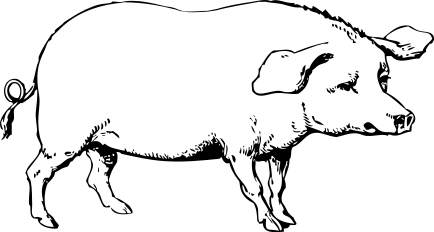 HOGS?CORPORTATE BONDSGOVERNMENT BONDSTreasury BillTreasury NoteTreasury BondAg ProductsIndustrial Goods